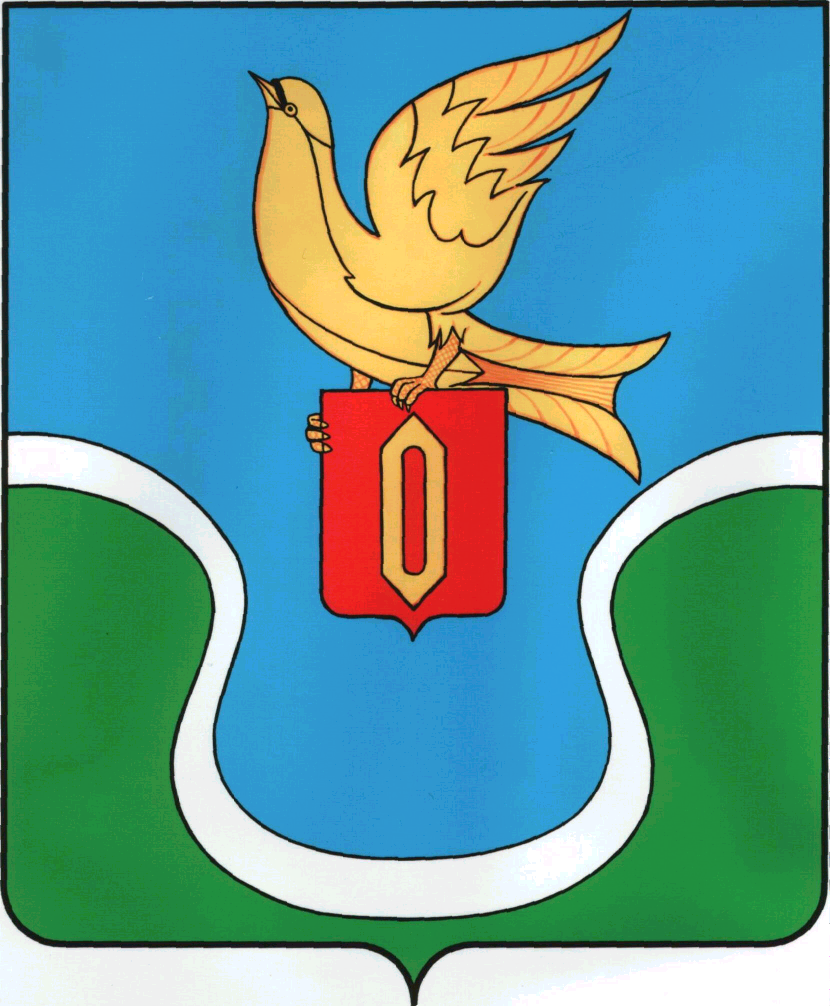 «18» марта 2020 года                                      г. Ермолино					  № 39О переводе органов управления муниципального образования «Городское поселение «Город Ермолино» в режим ПОВЫШЕННОЙ ГОТОВНОСТИ предупреждения и ликвидации чрезвычайных ситуаций и некоторых мерах по предотвращению распространения новой коронавирусной инфекции (COVID-2019)В соответствии с Федеральным законом от 21.12.1994 № 68-ФЗ «О защите населения и территорий от чрезвычайных ситуаций природного и техногенного характера», Федеральным законом от 30.03.1999 № 52-ФЗ «О санитарно-эпидемиологическом благополучии населения», Положением о единой государственной системе предупреждения и ликвидации чрезвычайных ситуаций, утверждённым постановлением Правительства Российской Федерации от 30.12.2003 № 794 «О единой государственной системе предупреждения и ликвидации чрезвычайных ситуаций», Законом Калужской области от 22.12.1997 № 21-ОЗ «О защите населения и территории Калужской области от чрезвычайных ситуаций природного и техногенного характера», постановлением Государственного санитарного врача Российской Федерации от 02.03.2020 № 5 «О дополнительных мерах по снижению рисков завоза и распространения новой коронавирусной инфекции», постановлением главы администрации муниципального образования муниципального района «Боровский район» от 17.03.2020 № 234 «О введении режима функционирования ПОВЫШЕННАЯ ГОТОВНОСТЬ для органов управления и сил районного звена территориальной подсистемы Калужской области единой государственной системы предупреждения и ликвидации чрезвычайных ситуаций и некоторых мерах по предотвращению распространения новой коронавирусной инфекции (COVID-2019)» в целях предотвращения распространения новой коронавирусной инфекции (COVID-2019) на территории муниципального образования «Городское поселение «Город Ермолино»,ПОСТАНОВЛЯЮ:1. Перевести органы управления муниципального образования «Городское поселение «Город Ермолино» в режим ПОВЫШЕННОЙ ГОТОВНОСТИ с 10.00 18 марта 2020 года 2. Рекомендовать руководителям организаций, учреждений и предприятий, осуществляющих деятельность на территории муниципального образования «Городское поселение «Город Ермолино», независимо от форм собственности:-временно приостановить проведение на подведомственных территориях спортивных, зрелищных, публичных, досуговых и иных массовых мероприятий;-обеспечить проведение дезинфекционных и противоэпидемических мероприятий;-не допускать к работе сотрудников с проявлением острых респираторных заболеваний, гриппа и симптомами новой коронавирусной инфекции;-ограничить направление сотрудников в командировки за пределы Калужской области.-рассмотреть вопрос о готовности предприятий и организаций независимо от их организационно-правовой формы к работе в условиях распространения новой коронавирусной инфекцией (COVID-2019) и о проведении необходимых профилактических мероприятий;-с учетом складывающейся эпидемиологической ситуации на подведомственных территориях и прогноза ее развития своевременно вводить ограничительные мероприятия на проведение культурно-массовых и спортивных мероприятий, изыскивать дополнительные финансовые средства на  закупку лекарственных препаратов, средств индивидуальной защиты, дезинфекционных средств (при необходимости); - оказывать содействие руководителям территориальных органов управления Роспотребнадзора, ФГБУЗ «Центр гигиены и эпидемиологии Калужской области» и учреждений здравоохранения в организации и проведении лечебно-профилактических и противоэпидемических мероприятий;- организовать выполнение мероприятий по профилактике гриппа и новой коронавирусной инфекции, по соблюдению санитарно-противоэпидемического режима в подведомственных организациях и учреждениях, на объектах торговли, общественном транспорте, в гостиницах и других местах массового сосредоточения людей; -принять меры по защите работающего персонала от заболевания гриппом и новой коронавирусной инфекцией (COVID-2019), особенно в организациях с высоким риском распространения вирусов (предприятия торговли, сферы обслуживания, общественного транспорта);- совместно с руководителями служб жизнеобеспечения обеспечить необходимый температурный режим в социальных учреждениях и жилых домах;- рекомендовать населению, руководителям и персоналу организаций при появлении признаков новой коронавирусной инфекцией (COVID-2019) и гриппа (повышенная температура тела, воспалительные явления в носоглотке и др.) с целью предупреждения распространении инфекции оставаться дома и вызвать врача на дом без посещения медицинских организаций;- в случае ухудшения эпидемической обстановки на подведомственных территориях, своевременно инициировать рассмотрение необходимых вопросов на КЧСиПБ при администрации муниципального образования муниципального района «Боровский район» с целью организации взаимодействия до стабилизации эпидемиологической ситуации.3. Руководителю МУК «ДК «ПОЛЕТ» до окончания периода эпиднеблагополучия:- приостановить занятия в культурных формированиях, самодеятельных творческих коллективах.4. Руководителю МУ ФиС стадион «Труд» до окончания периода эпиднеблагополучия:- приостановить занятия спортивных секций.5. Главному редактору газеты «Уголок России» разместить на официальном интернет-сайте администраций информацию по профилактике новой коронавирусной инфекции и номер телефона Единого Call-центр Калужской области (*040);- обеспечить своевременное информирование населения муниципального образования через СМИ о санитарно-эпидемиологической обстановке, мерах индивидуальной и общественной профилактики гриппа и новой коронавирусной инфекции (COVID-2019); о необходимости соблюдения правил личной и общественной гигиены;6. Настоящее постановление вступает в силу со дня его подписания, подлежит официальному опубликованию в газете «Уголок России» и размещению на официальном сайте администрации муниципального образования «Городское поселение «Город Ермолино».7. Контроль за выполнением настоящего постановления возложить на заместителя главы администрации – начальника отдела по работе с населением, ГО и ЧС и социальным вопросам Шведова А.А..Глава администрации МО «Городское поселение «Г. Ермолино»                             		                    Е.А. ГуровОтп 